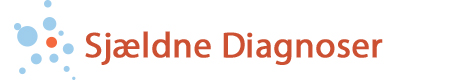 Fabry patientforeningen Danmark er medlem af paraplyorganisationen Sjældne Diagnoser som er en sammenslutning af 53 foreninger for borgere berørt af sjældne sygdomme og handicap. Formålet med Sjældne Diagnosers arbejde er at varetage interesserne og forbedre vilkårene for de sjældne sygdoms- og handicapgrupper. Hvert år holder Sjældne Diagnoser et stort arrangement kaldet Sjældne-dagen. Sjældne-dagen er en international opmærksomhedsdag for sjældne sygdomme og handicap og falder på den sidste dag i februar. Hvert 4. År falder Sjældne-dagen på den sjældne dato 29. Februar. I disse år markerer Sjældne Diagnoser Sjældne-dagen stort med aktiviteter og kampagner. Vi håber at så mange af vores medlemmer som muligt vil støtte op om disse Sjældne-dage.Hvis du har brug for hjælp til at takle din sygdom har Sjældne Diagnoser en rigtig god helpline. Vi anbefaler at du besøger deres hjemmeside og ser hvad de har af tilbud, som netop du kan få noget ud af.http://sjaeldnediagnoser.dk